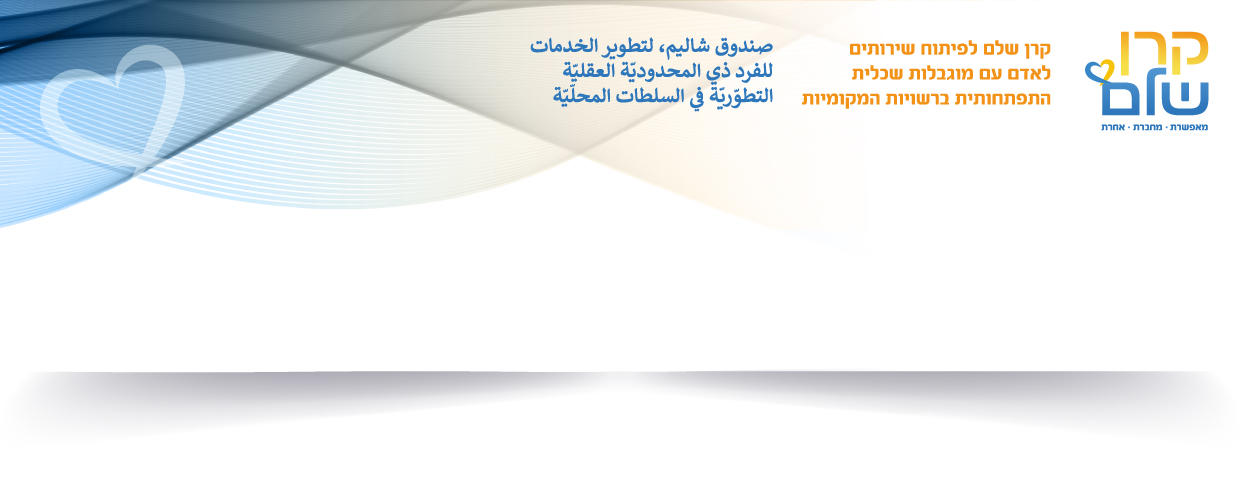 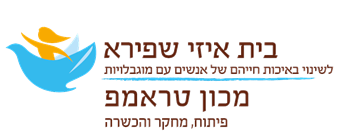 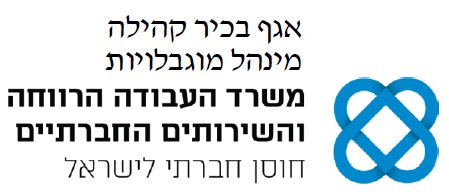 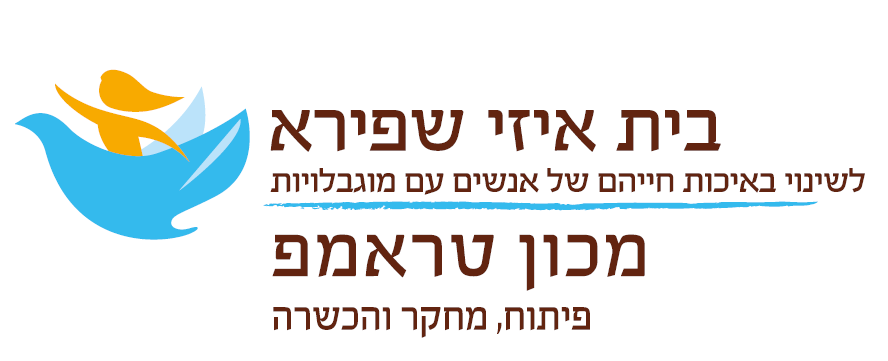 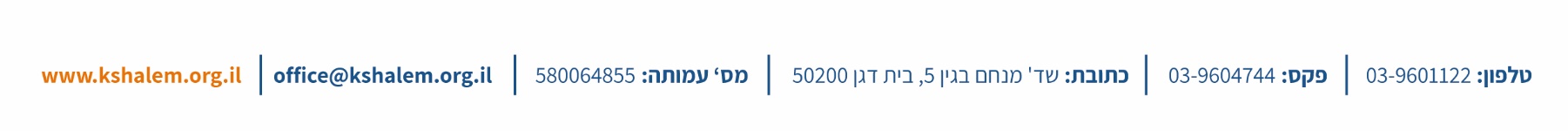 שם המסגרת  :                                                                               תאריך :       מדריך/ה יקר/ה, נודה לך אם תוכל/י לסייע למקבל/ת השירות להשיב לנו על מספר שאלות לגבי שביעות רצונו/ה ותרומת הסדנאות בהם השתתף/ה בנושא הזקנה. אנא הסבר/י למקבל/ת השירות כי השאלון הוא אנונימי – כלומר לא צריך לכתוב את שמו/שמה, וכי המידע ישמש רק לצורך שיפור התכנית (לעשות את המפגשים יותר טובים). חלק א׳ – פרטי רקע (ניתן למלא גם ללא מקבל/ת השירות)חלק ב' – אנא הקרא למקבל השירות את השאלות הבאות וכתוב את תשובותיו (במידה והוא זקוק להסבר נוסף על מנת להבין את השאלה – ניתן להסביר לו את השאלה במילים אחרות)בכמה מפגשים ( יש לשבץ את שם המנחה) (בנושא הזקנה) השתתפת? (סמנ/י תשובתך ב- X בתוך המשבצת)          במפגש אחד          בשני מפגשים        בשלושה-ארבעה מפגשיםהאם המפגשים עם ( יש לשבץ את שם המנחה) (בנושא הזקנה) תרמו לך?כיצד (או במה) המפגשים תרמו? האם למדת דברים חדשים, בזמן המפגשים האלה?איזה דברים חדשים למדת? האם נהנית במפגשים עם (יש לשבץ את שם המנחה)?ממה הכי נהנית?לפני המפגשים עם ( יש לשבץ את שם המנחה) – מה חשבת על אנשים זקנים?מה את/ה חושב/ת היום על אנשים זקנים?מה את/ה מתכנן/ת לעשות כשתהיי/ה זקן/ה?האם הרגשת לפעמים שקשה לך במפגשים עם דליה? מה היה לך קשה? האם צריך לשנות משהו במפגשים האלה? אם כן – מה צריך לשנות? האם תרצה לומר משהו נוסף לגבי המפגשים עם דליה? תודה רבה על שיתוף הפעולה!מגדר:    גבר              אישה  שנת לידה:      משתייך לחברה ה:      יהודית ,      ערבית,      אחר, פרט: _____________ תרמו הרבה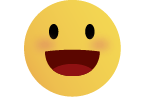 תרמו קצת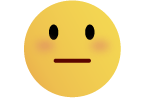    לא תרמו לי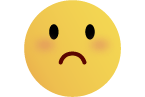  כן, הרבה  
               דברים חדשיםכן, מעט  
                    דברים חדשים   לא נהניתי מאודנהניתי קצת   לא נהניתי